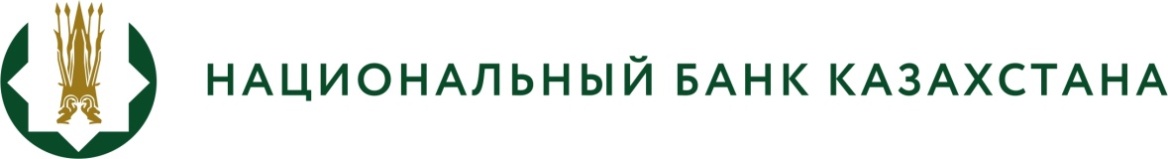 БАСПАСӨЗ РЕЛИЗІ «Қазақстан Республикасы Ұлттық Банкі Басқармасының кейбір қаулыларына бухгалтерлік есеп жүргізу мәселелері бойынша өзгерістер мен толықтырулар енгізу туралы» Қазақстан Республикасының Ұлттық Банкі Басқармасының қаулы жобасын әзірлеу туралы2022 жылғы 30 наурыз                                                              Нұр-Сұлтан қаласыҚазақстан Республикасының Ұлттық Банкі «Қазақстан Республикасы Ұлттық Банкі Басқармасының кейбір қаулыларына бухгалтерлік есеп жүргізу мәселелері бойынша өзгерістер мен толықтырулар енгізу туралы» Қазақстан Республикасының Ұлттық Банкі Басқармасының қаулы жобасын (бұдан әрі – жоба) әзірлегені туралы хабарлайды.Жоба екінші деңгейдегі банктер мен Бірыңғай жинақтаушы зейнетақы қорының кейбір операцияларының есебін айқындау мақсатында әзірленді.Жоба заемды модификациялау бойынша операцияларды, Қаржы нарығында ASTS+ сауда-клирингтік жүйесінде мәмілелер жасау тәртібінің күшіне енуіне байланысты РЕПО операцияларын, бағасы шетел валютасында көрсетілген әділ құны бойынша басқа да жиынтық табыс құрамында есепке алынатын борыштық бағалы қағаздарды қайта бағалау операцияларын, аккредитив операцияларын есепке алу тәртібін айқындайды және сондай-ақ редакциялық мазмұндағы басқа да өзгерістер қамтылған.Жобаның толық мәтінімен ашық нормативтік құқықтық актілердің интернет-порталында танысуға болады:https://legalacts.egov.kz/npa/view?id=14048970.Толығырақ ақпаратты мына телефон арқылы алуға болады:+7 (717) 277 52 62              e-mail: press@nationalbank.kzwww.nationalbank.kz, legalacts.egov.kz